Escola Municipal de Educação Básica Alfredo Gomes. Catanduvas, 2020.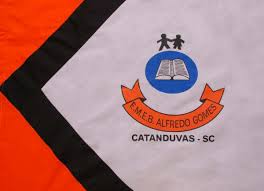 Diretora: Ivania Nora  Assessora Técnica Pedagógica: Simone CarlAssessora Técnica Administrativa: Tania Nunes  Professor: Celso Luiz Alberti Jr. Turma: 5º ano vespertino Matéria: CiênciasOrientações importantes: os textos e atividades deverão, todos, serem copiados no caderno da respectiva matéria. Respeitando as mesmas regras da sala de aula quanto a cópia a lápis ou caneta. Fazer a data em que copiar a atividade. 😊A função dos neurônios. Vimos na última aula que os neurônios são a unidade básica do nosso sistema nervoso, eles são os responsáveis, basicamente, por transmitir as mensagens (impulsos nervoso) para todo nosso corpo. Por esse motivo podemos concluir que os neurônios estão espalhados por todo nosso corpo e não só em nosso cérebro. (assista o vídeo para compreender melhor: https://www.youtube.com/watch?v=PmHrvzGuDRs)Eles são divididos em 3 tipos de neurônios: Os neurônios sensoriais recebem os estímulos dos órgãos dos sentidos (visão, olfato, audição, paladar e tato) e os levam até o sistema nervoso central para serem decodificados e interpretados.Os neurônios motores levam as respostas do sistema nervoso central até os músculos ou outros órgãos para serem executadas, ou seja, transmitem as informações do cérebro para o corpo. Por exemplo: quando você está caminhando seu cérebro manda informação, que é transmitida pelos neurônios motores e é levado para os músculos executarem o movimento. O mesmo ocorre com os batimentos cardíacos, o cérebro envia o tempo todo sinais para que o coração permaneça batendo, movimento esse chamado de movimento involuntário, pois você não precisa pensar para executa-lo. Os neurônios de associação fazem as ligações entre todos os neurônios. (assista ao vídeo para melhor compreensão. https://www.youtube.com/watch?v=lfdaiKhhlyw&t=21s )Atividades: Qual é a função básica dos neurônios? Em que lugar do corpo encontramos os neurônios?Após assistir o vídeo do professor, com suas palavras explique a relação entre os 3 tipos de neurônios.